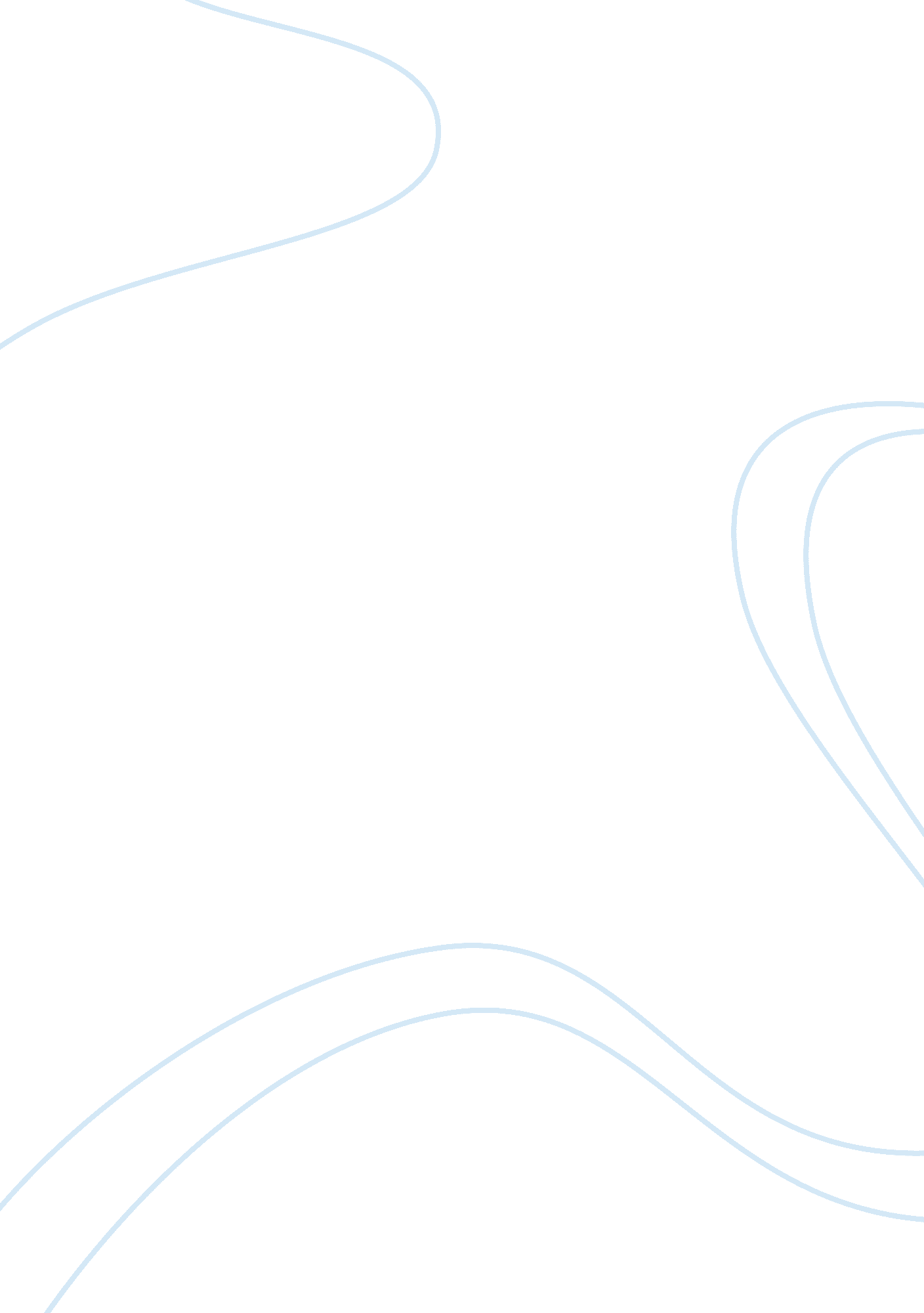 Case study on bank management systemBusiness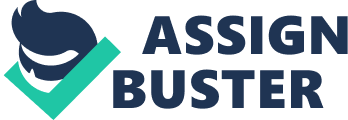 Case Study on Bank Management System: Bank management systemis the complicated software system which is aimed at the professional management of the client’s activities in the bank and high-quality and quick access to the client’s account. With the rapid development of the banking system, the necessity of the high-quality bank management system has become extremely relevant. Today, there is hardly a person in the world who is not involved into the banking services and naturally, everyone has an account in a bank and saves money there. It is obvious that everyone wants to have the constant access to his finance but it is impossible without the high-quality management system which provides clients with such opportunities 24/7. Naturally, the financial institutions work only in the definite hours of the day, but if the client requires the access to his finance at night or does not have the opportunity to come to the bank, his wish will be failed. In order to enable clients operate their accounts well, the bank management system was created. Today, due to the development of the online banking the opportunities of both the financial institutions and clients have become extremely wide. With its help clients can operate their finance faster and fulfill more operations at a moment’s notice making the whole banking system more rapid and dynamic. The system stores the information about clients, their withdrawals and deposits and helps them manage and monitor their finance effectively increasing the trust to the banking services. Bank management systems are extremely popular and effective nowadays, because they improve the quality of the banking services and help clients operate their finance better. When a student is asked to analyze the definite case on bank management system, he will have to get to know about the system itself in order to be able to analyze this question deeper later. A successful bank management system case study should explain the purpose of the research of the problem, describe the problem itself and touch upon its core aspects. Furthermore, one should collect data on the problem to learn about its cause and effect in order to be able to brainstorm the effective solutions to the problem and demonstrate his professional and critical thinking skills. In order to cope with the process of case study writing the student should take advantage of the reliable help of the Internet and follow the expert’s manner of writing and professional way of data analysis reading a free example case study on bank management system. Due to a well-organized free sample case study on bank management system prepared by an expert a student learns about the process of the right formatting and construction of the logical structure ad succeeds in writing. 